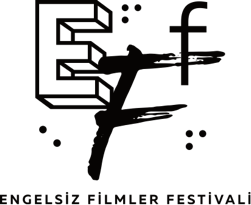 SANAL GERÇEKLİK İLE FARKLI BEDENLERE TANIK OL!Engelsiz Filmler Festivali’nin programında yer alan sanal gerçeklik (VR) deneyimleri, engelliliğe başkalarının gözünden bakmamıza imkân sağlayacak. Engelsiz Filmler Festivali’nin son üç yıldır programında yer verdiği sanal gerçeklik deneyimleri kapsamında bu yıl 3 proje sinemaseverlerle buluşuyor. Farklı bedenlerin hikayelerine tanıklık etmemizi sağlayacak 3 sanal gerçeklik projesi, Festival boyunca ücretsiz olarak deneyimlenebilecek. Avrupa Birliği Türkiye Delegasyonu işbirliği ile hazırlanan sanal gerçeklik programı, farklı dünyaların kapılarını açarak, engelli kişilerin hayatlarına daha yakından temas etmeye olanak verecek. 3 Farklı Sanal Gerçeklik Deneyimi 3 ŞehirdeFestival’in bu yılki sanal gerçeklik seçkisinde Kanada, Arjantin ve İngiltere’den 3 iş bir araya geliyor. Kalina Bertin’ın, bizi bipolaritenin istikrarsız fakat büyüleyici dünyasına davet eden Manik VR Manic VR; epilepsi nöbetleriyle mücadele eden sanatçı Jane Gauntlett’in kendi hikayesinden esinlendiği Kendimle Dans In My Shoes: Dancing with Myself ve tekerlekli sandalye kullanan genç bir kadının bedenini tanımasını anlatan 120 Cm: Kör Randevu 4 Feet: Blind Date adlı projeler sanal gerçeklik gözlüğü aracılığıyla deneyimlenebilecek. Sanal gerçeklik deneyimleri 7-9 Ekim tarihleri arasında İstanbul, Boğaziçi Üniversitesi Sinema Salonu (SineBu), 11-13 Ekim tarihleri arasında Eskişehir, Yunus Emre Kültür Merkezi, 16-20 Ekim tarihleri arasında ise Ankara’da Çankaya Belediyesi Çağdaş Sanatlar Merkezi ve Goethe-Institut Ankara’nın fuaye alanlarında sinemaseverlerle buluşacak. Tüm Gösterim ve Etkinlikler ÜcretsizEuropean Endowment for Democracy Fund, Sabancı Vakfı ve Eskişehir Büyükşehir Belediyesi katkılarıyla, Puruli Kültür Sanat tarafından düzenlenen Engelsiz Filmler Festivali’nde tüm gösterim ve yan etkinlikler ücretsiz. Festival hakkında ayrıntılı bilgiye www.engelsizfestival.com adresinden ulaşabilir; Festival’in Facebook, Instagram, Twitter hesaplarından duyuruları takip edebilirsiniz.7. Engelsiz Filmler Festivali’nin diğer basın bültenlerine ise aşağıdaki linkten ulaşabilirsiniz.https://drive.google.com/open?id=1JMVU9GUb2pYv-nj1LCSON9sWORJrYEpBDetaylı Bilgi ve Görsel İçin: ZB Medya İletişim Berk Şenöz – 0546 266 5144berksenoz@zbiletisim.com